Dragi moji prvaši, dobro jutro!Vjerujem da lijepo učite i družite se s obitelji. Sigurno vam nedostaju prijatelji i škola, vidimo se uskoro!Do tada evo još jedan zadatak:Danas otvorite svoju radnu bilježnicu na 8 strani i u prvom zadatku nacrtajte sebe i najdražom bojicom napišite svoje ime.Na drugom zadatku uz pomoć mame ili tate ispričajte nešto o sebi i dragim igrama, igračkama ili ako imate kućnog ljubimca. Nacrtaj najdražu igračku, sport ili…Za kraj poslušaj pjesmu Isuse, volim te:Voli vas vaša vjeroučiteljicaMilena 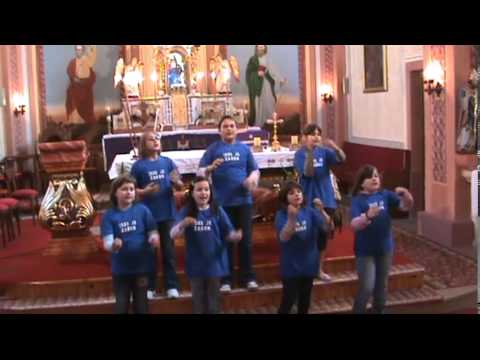 